The search is on for IABC REGIONAL LEADERSYour IABC Canada East Region (CER) supports chapter leaders from Newfoundland& Labrador to Ontario. We create structures and programs to support and help chapter leaders deliver value to their members and we represent chapter interests to IABC International. If you are an experienced IABC volunteer looking for new opportunities to be involved with the direction of IABC, this may be the next stage in your IABC career. It’s a chance to serve with a great team that includes experienced leaders from across six provinces, and all our chapter presidents. It’s also an opportunity to work from a different strategic perspective of IABC.The process is now under way to select our board for the year July 1, 2023to June 30, 2024. Here’s the current composition of our team:The coming term will be an exciting one as we use our intellectual, collaborative and financial resources to create new ways to support our chapters. It will be even more exciting if you are part of our team.If you did not receive a copy of the CER bylaws with this application, please request a copy from 
Paula Bernardino, Past Chair, IABC Canada East Region at IABCCERPastChair@gmail.com. All applicants are required to familiarize themselves with the bylaws of the Canada East Region as part of the application process. Please submit your electronic application (https://docs.google.com/forms/d/1_HEv7bTmofwlUw2cv1DJv_bQzqjyhwhK0VQ_ZOHrOF0/edit) to Paula Bernardino, Past Chair, at IABCCERPastChair@gmail.comby 5p.m. on Friday, March 31, 2023. Questions and comments may also be submitted by email to Paula. A nomination form follows. Please note that as the CER’s reserve funds are invested with an Ontario investment dealer and legally require signatures from two Ontario residents to perform transactions, two of the four executive positions must come from Ontario (Finance, Vice Chair, Chair, and Past Chair).CER Board Roles and ResponsibilitiesVice Chair Automatically succeeds Chair. Liaises with Directors. Presides over meetings of the Region and the CER Executive, in the Chair's absence. Reviews and updates CER bylaws, policies and accountabilities a minimum of once per administrative year. Serves on the CER Executive. Serves on the CER Nomination Committee. Potentially designated as a signing officer for CER. Acts as CER’s representative to IABC initiatives where required.Director, CommunicationsPrepares the following messages for use by all CER chapters: introduction to the new CER Board; holiday message and mandate update; spring update and call for nominations; AGM update and recognition of previous board; others as needed.Create other communications for chapter and CER use, as needed. Manage CER social media channels.Maintains CER website content, as well as managing website general email inbox.Creates CER Board meeting minutes and provides them to Chair for review and approval before distribution.Coordinates logistics for CER Board meetings, such as sourcing space for meeting, hotel accommodations and meals.Director, FinancePrepares annual budget for approval by the CER by August each year.Oversees the disposition of CER funds.Maintains and distributes financial reports to the CER Executive as needed.Arranges for financial audit as required.Serves on the CER Executive. Designated as a signing officer for CER.Recommends financial opportunities for consideration by the CER Executive.Reviews and updates the CER Expense Guidelines a minimum of once per administrative year.Researches and recommends cost-effective travel options for CER Board members.Director, National Programs Oversees all aspects of the Silver Leaf awards and Master Communicator Programs. Overview: Lead and manage IABC Canada’s Silver Leaf Awards program in partnership with Canada West Region when it is CER’s turn to lead; Coordinate Master Communicator (MC) program in partnership with the MC Selection Committee and Canada West Region.Director, SponsorshipCultivates relationships with potential and existing sponsors on behalf of CER and chapters.Pursues partnership agreements on behalf of the CER and chapters.Oversees advertising and sponsorship opportunities for CER and chapters. Nomination Form – Canada East Region Board 2023/2024https://docs.google.com/forms/d/1_HEv7bTmofwlUw2cv1DJv_bQzqjyhwhK0VQ_ZOHrOF0/edit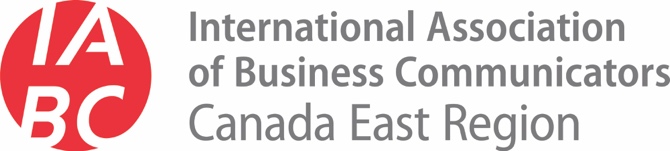 IABC 
Canada East Region BoardBoard positionTerm/commitmentCurrent statusChair3 years total - 1 year vice chair, 1 year chair, 1 year past chairFILLED (Automatic succession)Past Chair3 years total - 1 year vice chair, 1 year chair, 1 year past chairFILLED (Automatic succession)Vice Chair3 years total - 1 year vice chair, 1 year chair, 1 year past chairOPENDirector, Communications1 year with option for 2ndFILLEDDirector, Finance1 year with option for 2ndFILLEDDirector, National Programs1 year with option for 2ndFILLEDDirector,Professional Development1 year with option for 2ndFILLEDDirector, Sponsorship1 year with option for 2ndFILLED7 chapter presidentsCoincides with chapter termFILLED(Automatic membership)Board members attend regular monthly meetings held virtually through Zoom.Board members attend regular monthly meetings held virtually through Zoom.Board members attend regular monthly meetings held virtually through Zoom.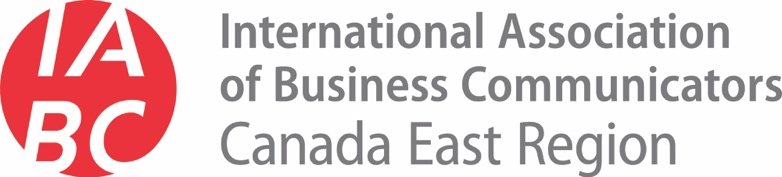 IABC 
Canada East Region BoardI wish to be considered for the position of (please check one or more)I wish to be considered for the position of (please check one or more)I wish to be considered for the position of (please check one or more)I wish to be considered for the position of (please check one or more)Vice Chair (three-year commitment, automatic succession to Chair and Past Chair)Vice Chair (three-year commitment, automatic succession to Chair and Past Chair)Vice Chair (three-year commitment, automatic succession to Chair and Past Chair)Your commitment:
I have read the district bylaws and the job descriptions for these positions and understand what my responsibilities would be if I am elected as a board member. I am committed to the by-laws of the district board. Your commitment:
I have read the district bylaws and the job descriptions for these positions and understand what my responsibilities would be if I am elected as a board member. I am committed to the by-laws of the district board. Your commitment:
I have read the district bylaws and the job descriptions for these positions and understand what my responsibilities would be if I am elected as a board member. I am committed to the by-laws of the district board. Your commitment:
I have read the district bylaws and the job descriptions for these positions and understand what my responsibilities would be if I am elected as a board member. I am committed to the by-laws of the district board. Signature Signature Signature DateNameNameTitleTitleCompany nameCompany nameMailing addressMailing addressE-mailE-mailTelephone dayTelephone dayTelephone eveningTelephone eveningHere’s why I’m seeking this position:Here’s why I’m seeking this position:Here’s why I’m seeking this position:Here’s why I’m seeking this position:Here are some of the leadership qualities I would bring to this board:Here’s my personal vision for IABC:Here’s my personal vision for Canada East Region (CER):Here’s my personal vision for the communication profession:Please insert or attach a short biography (one page) showing highlights of your career and your volunteer experience with IABC and other organizations.